№ 518	                     	  	от «13» июня 2023 г.Об утверждении Порядка предоставления субсидии юридическим лицам, индивидуальным предпринимателям, физическим лицам – производителям товаров, работ, услуг на оплату соглашения о финансовом обеспечении затрат, связанных с оказанием муниципальных услуг в социальной сфере в соответствии с социальным сертификатомВ соответствии с частью 2 статьи 22 Федерального закона от 13 июля 2020 года № 189-ФЗ «О государственном (муниципальном) социальном заказе на оказание государственных (муниципальных) услуг в социальной сфере», частью 2 статьи 78.4 Бюджетного кодекса Российской Федерации  администрация муниципального образования  п о с т а н о в л я е т:1. Утвердить прилагаемый Порядок предоставления субсидии юридическим лицам, индивидуальным предпринимателям, физическим лицам – производителям товаров, работ, услуг на оплату соглашения о возмещении затрат, связанных с оказанием муниципальных услуг в социальной сфере в соответствии с социальным сертификатом.2. Настоящее постановление разместить в информационно-телекоммуникационной сети Интернет официальный интернет-портал Республики Марий Эл (адрес доступа: mari-el.gov.ru).3. Настоящее постановление вступает в силу с момента его обнародования.4. Контроль за исполнением настоящего постановления возложить на руководителя отраслевого органа администрации «Отдел образования Советский муниципальный район».Исп. Помыткин Андрей ЮрьевичЗам главного бухгалтера по экономическим вопросамОтдела образованиятел. 8(83638) 9-41-97Исп. Рыбакова Марина Геннадьевнаюрист Отдела образования Советского муниципального районател. 8(83638) 9-57-20Руководитель отдела образованияСоветского муниципального районаН.М. ИвановаПорядокпредоставления субсидии юридическим лицам, индивидуальным предпринимателям, физическим лицам – производителям товаров, работ, услуг на оплату соглашения о финансовом обеспечении затрат, связанных с оказанием муниципальных услуг в социальной сфере в соответствии с социальным сертификатом 1. Настоящий Порядок предоставления субсидии юридическим лицам, индивидуальным предпринимателям, физическим лицам – производителям товаров, работ, услуг на оплату соглашения о возмещении затрат, связанных с оказанием муниципальных услуг в социальной сфере в соответствии с социальным сертификатом на получение муниципальной услуги в социальной сфере (далее именуется – Порядок), разработан в соответствии со статьей 784 Бюджетного кодекса Российской Федерации, частью 2 статьи 22 Федерального закона от 13.07.2020 г. № 189-ФЗ «О государственном (муниципальном) социальном заказе на оказание государственных (муниципальных) услуг в социальной сфере» (далее – Федеральный закон № 189-ФЗ) и определяет цели и условия предоставления субсидии юридическим лицам, индивидуальным предпринимателям, физическим лицам – производителям товаров, работ, услуг.	2. Целью предоставления субсидии юридическим лицам, индивидуальным предпринимателям, физическим лицам – производителям товаров, работ, услуг (далее – получатели субсидии) является исполнение муниципального социального заказа на оказание муниципальной услуги «Реализация дополнительных общеразвивающих программ» (далее – муниципальная услуга) в соответствии с социальным сертификатом 	3. Предоставление субсидии осуществляется в пределах бюджетных ассигнований, предусмотренных решением Собрания депутатов Советского муниципального района о бюджете Советского муниципального района Республики Марий Эл на текущий финансовый год и плановый период и доведенных на цели, указанные в пункте 2 настоящего Порядка, отраслевому органу администрации «Отдел образования Советского муниципального района» (далее – уполномоченный орган) лимитов бюджетных обязательств.4. Результатом предоставления субсидии является оказание в соответствии с Требованиями к условиям и порядку оказания муниципальной услуги «Реализация дополнительных общеразвивающих программ в Советском муниципальном районе Республики Марий Эл в соответствии с социальным сертификатом», утвержденным приказом уполномоченного органа, (далее – Требования к условиям и порядку), муниципальной услуги потребителям услуг, предъявившим получателю субсидии социальный сертификат.5. Размер Субсидии, предоставляемый i-му получателю субсидии (Vi)определяется в формируемом Уполномоченным органом расчете по форме, устанавливаемой Соглашением, и рассчитывается по следующей формуле:где:Qj – объем муниципальной услуги, оказанной в соответствии с социальным сертификатомj-му потребителю услуги;Pj  – нормативные затраты на оказание муниципальной услуги на единицу показателя объема муниципальной услуги, установленные на основании Порядка определения нормативных затрат на оказание муниципальной  услуги в соответствии с социальным сертификатом, утвержденного Уполномоченным органом;n – число потребителей, которым муниципальная услуга в соответствии с социальным сертификатом оказана i-м получателем субсидии.Размер субсидий, предоставляемых в соответствии с соглашениями, не может превышать объем финансового обеспечения муниципального социального заказа на соответствующий год, в целях исполнения которого осуществляется отбор исполнителей услуг путем предоставления социального сертификата.6. Субсидия перечисляется уполномоченным органом в целях оплаты соглашения в порядке финансового обеспечения затрат в сроки, установленные предусмотренным в составе расчета планом-графиком перечисления субсидии (далее – план-график).Перечисление субсидии получателю субсидии в соответствии с заключенным соглашением, осуществляется на счета, определенные с учетом положений, установленных бюджетным законодательством Российской Федерации.Перечисление субсидии в течение IV квартала осуществляется:1) в октябре - ноябре - в сроки, установленные планом-графиком, в размере не более 2/3 остатка годового размера субсидии;2) за декабрь - после предоставления получателем субсидии уполномоченному органу отчета за 11 месяцев (предварительного за год) в части предварительной оценки достижения плановых показателей годового объема оказания муниципальных услуг за соответствующий финансовый год в сроки, установленные в соглашении, но не позднее 15 декабря текущего финансового года.7. Получатель субсидии ежемесячно не позднее 10 рабочих дней, следующих за периодом, в котором осуществлялось оказание муниципальной услуги (частичное оказание), представляет в уполномоченный орган отчет об исполнении соглашения по форме, определенной приложением к соглашению (далее - отчет), в порядке, установленном для заключения соглашения.8. Уполномоченный орган в течение 5 рабочих дней после представления получателем субсидии отчета осуществляет проверку отчета и наличия требуемых документов.В случае выявления несоответствия установленным требованиям уполномоченный орган в течение 1 рабочего дня направляет получателю субсидии требование об устранении факта(ов) выявленных нарушений.Получатель субсидии в течение 3 рабочих дней со дня получения требования устраняет факт(ы) выявленных нарушений и повторно предоставляет отчет, указанный в пункте 7 настоящего Порядка.9. Уполномоченный орган осуществляет контроль за соблюдением получателями субсидии условий оказания муниципальной услуги, в том числе в части достижения результата предоставления субсидии. 10. Органы муниципального финансового контроля осуществляют контроль в соответствии со статьей 26 Федерального закона № 189-ФЗ.11. В случае установления факта недостижения получателем субсидии результата предоставлении субсидии и (или) нарушения Требований к условиям и порядку, выявленного по результатам проверок, проведенных уполномоченным органом и (или) органами муниципального финансового контроля, получатель субсидии обязан возвратить субсидию в бюджет Советского муниципального района Республики Марий Эл в течение 10 календарных дней со дня завершения проверки в размере (R), рассчитанным по следующей формуле: где:j – объем муниципальной услуги, который получателем субсидии не оказан и (или) оказан потребителю услуги с нарушением Требований к условиям и порядку в соответствии с социальным сертификатом j-му потребителю услуги;Pj  – нормативные затраты на оказание муниципальной услуги на единицу показателя объема муниципальной услуги, установленные на основании Порядка определения нормативных затрат на оказание муниципальной услуги в соответствии с социальным сертификатом, утвержденного Уполномоченным органом;n – число потребителей, которым муниципальная услуга в соответствии с социальным сертификатом не оказана i-м получателем субсидии.12. Не использованные в отчетном финансовом году остатки субсидий, предоставляемые в соответствии с соглашениями, остаются в распоряжении получателя субсидии при условии соблюдения достижения им в отчетном финансовом году результата предоставления субсидии, определенного соглашением на соответствующий финансовый год, и оказания муниципальной услуги в соответствии с Требованиями к условиям и порядку.13. При расторжении соглашения получатель субсидии возвращает сумму субсидии, предоставленную ранее в целях оплаты соглашения, за исключением суммы, соответствующей объему муниципальных услуг, оказанных в надлежащем порядке до момента расторжения соглашения, в бюджет Советского муниципального района Республики Марий Эл, в том числе сумму возмещенного потребителю услуг вреда, причиненного его жизни и (или) здоровью, на основании решения уполномоченного органа, в сроки, определенные условиями соглашения. 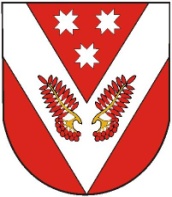 СОВЕТСКИЙ МУНИЦИПАЛЬНЫЙ РАЙОНЫНАДМИНИСТРАЦИЙЖЕСОВЕТСКИЙ МУНИЦИПАЛЬНЫЙ РАЙОНЫНАДМИНИСТРАЦИЙЖЕАДМИНИСТРАЦИЯСОВЕТСКОГО МУНИЦИПАЛЬНОГО РАЙОНААДМИНИСТРАЦИЯСОВЕТСКОГО МУНИЦИПАЛЬНОГО РАЙОНАПУНЧАЛПУНЧАЛПОСТАНОВЛЕНИЕПОСТАНОВЛЕНИЕГлава администрацииСоветского муниципального районаА.А. ТрудиновУТВЕРЖДЕНпостановлением администрацииСоветского муниципального районаот «____»____________2023 г. № ____